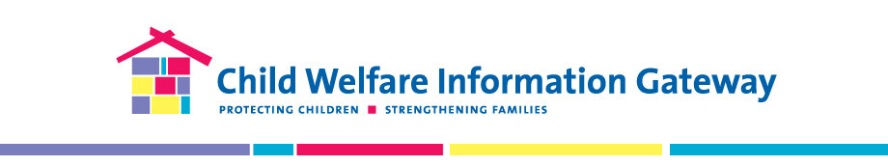 The Grantee Exchange Platform SurveyChild Welfare Information Gateway has developed the Grantee Exchange knowledge management (KM) platform to support grantee collaboration, learning, and information sharing. We are conducting this survey to better understand your experience with the platform, so we can make modifications to the Grantee Exchange platform that will better meet your needs. The survey is voluntary and should take about five minutes to complete. Thank you for providing your feedback!I am a… (Select one)FY18 Community Collaborations Grantee FY19 Community Collaborations GranteeFederal staffOther__________What is your role on your grant project? (If response is FY18 or FY19 Community Collaborations Grantee for Q1) (Select one)Project Director/ManagerResearcher/EvaluatorProgram AdministratorFinance ManagerCommunity PartnerOther_________Please indicate your top three (3) priorities for receiving information that will help you with project planning and implementation. (Select 3)Information from or about other Community Collaborations grantee projectsInformation about grants management tasks or activitiesInformation about building and/or maintaining partnershipsInformation about funding primary prevention programsInformation about data collection/evaluation of primary prevention programsInformation about evidence-based or evidence-informed strategies or activitiesInformation about communicating, branding, or marketing your programOther_______What do you want to learn about other grantee projects?  (Select all that apply)Assessment and/or intake toolsOrganizational structureImplementation strategiesDeveloping and maintaining community partnershipsEvidence-based approaches/interventionsFunding structureStrategies for any promising outcomesData collection methodsEvaluation design and tools Challenges or barriers and any solutionsFamily and community engagement strategiesOther__________Not ApplicableHow do you typically learn about what other grantees are doing or learning on their projects? (Select all that apply)E-mail  Social media  In-person meetings Website MeetingsOtherHow do you typically get information from Federal staff about topics important to you? (e.g. grants management) (Select all that apply)E-mail  Social media  In-person meetings Website MeetingsOtherWhat is the first place you usually turn to when searching for information that you can use in your work on the grant? (Select one)Personal files/foldersColleagueSubject Matter ExpertChildren’s Bureau/Federal Project OfficerInternet search engine (e.g., Google)Children’s Bureau websiteChild Welfare Information Gateway websiteOther (please specify): _______________In a typical work week, how much time do you spend looking for information to support your work on the grant (e.g., searching the Internet for relevant products or reports, e-mailing to ask a colleague or subject matter expert)?  (Select one)0-30 minutes 31 minutes to one hour 61 minutes to 2 hours Between 2 and 3 hoursMore than 3 hoursIn a typical work week, how much time do you spend responding to questions about your grant? (Select one)0-30 minutes 31 minutes to one hour 61 minutes to 2 hours Between 2 and 3 hoursMore than 3 hoursWhat could be improved about your current access to information that could be helpful for your grant project? 																																																								Please indicate your disagreement or agreement with the following statements. What did you primarily use the Grantee Exchange for? 																																																								Please provide an example of how you have used Grantee Exchange to support your grant project. In the past 6 months, I have used the Grantee Exchange… (Select one)Almost every dayAt least once a weekAt least once a monthA few timesNot at allOn a scale of 1 (poor) to 5 (excellent), please rate the following aspects of the Grantee Exchange: How can we improve the Grantee Exchange? 																																																								Thank you for your participation!Strongly DisagreeDisagreeNeither Disagree nor AgreeAgreeStrongly AgreeI know and understand what other grantees are doing and learning on their projects. I have information about what other grantees are doing that can inform the work on my own grant project. I have sufficient access to information that can help me to manage my grant project. I have sufficient access to expertise that can support my grant project (e.g. implementation, research/evaluation).  I have easy and quick access to information that supports my grant project.I have made meaningful connections with grantees outside of my grant project.I have been able to ask questions of other grantees, to receive real time help. I was able to find information relevant for my project faster than I would have without the Grantee Exchange. When I asked questions on the Grantee Exchange, I received helpful answers. 1 (Poor)2345 (Excellent)Easy to log on and access the platformEasy to find information Easy to ask questionsOrganization of the contentAppeal of the design Content posted that matches my needs  